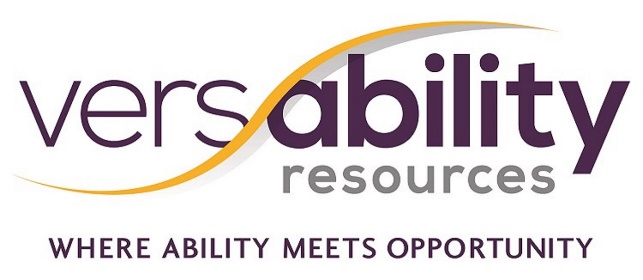 Versability Resources Versability Resources is a large non-profit organization in the Hampton Roads area. Our mission is to “support people with disabilities in having productive and fulfilling lives”. We accomplish this Goal through community services and employment opportunities. Thank you for your commitment and partnership in supporting our mission and individuals in our communities. We are currently recruiting for a wide range of employment opportunities and several are critical to our mission.Recruiting Process for Job Board CandidatesAll jobs posted on www.versability.org       Click the orange join our team button to apply Candidates can then apply to the positions they are interested in. Please note the location of the position we have a few duplicate positions in several locations.Once a candidate has applied contact Paul Hardy at phardy@versability.org Hiring Managers contact qualified candidates to schedule interviewsIf selected, Hiring Managers can make job offers and refer candidates to HR for processing and onboardingSupported EmploymentFor questions and inquiries regarding job opportunities in the community, contact  Supported Employment Manager, at vgreatwood@hired-hands.org . Business DevelopmentFor questions and inquiries regarding business opportunities and/or partnering with VersAbility Resources, contact Renea Banks at rbanks2@versability.org Current Job Openings(**) Requires Disability DocumentationLocationsOpportunitiesHeadquarters Hampton OfficeChief Marketing and Development Officer Headquarters Hampton OfficeAssistant Manager Operations Business Management Headquarter Hampton Office Assistant Director - Government Contracts Headquarters Hampton Office ( Hampton Roads ) Employment Specialist Headquarters Hampton Office Support Coordinator Community LivingNewport News OfficeRegistered Nurse Community Living Newport News and HamptonDirect Support ProfessionalNewport NewsDirect Support Professional – Day SupportGlosterDirect Support ProfessionalNewport News and HamptonOvernight Direct Support ProfessionalYorktownLead Production Worker Lens LabVirginia Beach Dam Neck GalleyLead Worker GalleyAccomack County CourthouseSeason Lead CustodialYorktown Cheatham AnnexSupervisor – Team Leader CustodialHampton – Copeland CenterSupervisor – Paper Scanning TeamHampton – Copeland CenterPRE ETS Internship Position ** Contract LocationsOpportunitiesNaval Station Norfolk General Clerk II III Medical records clerk, Personnel Assistant, Production control Technician **Naval Weapons Station YorktownSupervisor YNWS Custodial **Naval Weapons Station YorktownLead Worker YNWS Grounds  Naval Weapons Station YorktownAssistant Manager YNWS Grounds Naval Weapons Station Yorktown Janitor Medical Clinic  **Yorktown- VAJanitor Custodial Historic Parks **Norfolk Ship ProvisioningLaborer**Hampton, VAOperator LAFB (Part-time) **Hampton, VAOperator LAFB (Full-Time) **Seymour Johnson, AFB, NCMail/ General Clerk ll – Lead **Northwest Annex Chesapeake VA Food Service Worker **HamptonProduction Worker **Virginia Beach – Dam Neck GalleyLine Cook Meal Prep **Norfolk Navel BasePersonnel Assistant **Hampton – Copeland CenterDigital Image Generalist **NorfolkAdministrative Assistant **